R  E  P  U  B  L  I C A   M O L D O V A	                 Р Е С П У Б Л И К А   М О Л Д О В А         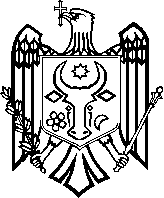 Raionul Anenii Noi 			             Район Анений НойConsiliul orăşenesc Anenii Noi	             Городской Совет  Анений Нойstr.Suvorov,6 tel. 0-265-2-26-65 2-21-08                            ул.Суворова,6 тел.0-265-2-26-65 2-21-08e-mail: primaria.aneni@gmail.com                                  e-mail: primaria.aneni@gmail.com                                                                                                                                            proiect                                                                          DECIZIE nr.5/32                                                                                                     din 17 septembrie 2021Cu privire la numirea în funcţie       Pentru suplinirea funcţiei de bibliotecar principal în s. Beriozchi; în conformitate cu art.14 din Legea nr.436/2006 privind administrația publică locală cu modificările  şi  completările ulterioare;  art.17,23,24 din Legea nr.160/2017 cu privire la biblioteci; Legea nr.270/2018 privind sistemul unitar de salarizare în sectorul bugetar; în baza procesului verbal din 03.09.2021 al şedinţei Comisiei pentru ocuparea funcţiei vacante;  Legea nr.100/2017 privind actele normative cu modificările  şi  completările ulterioare; având avizele comisiilor  de specialitate,   Consiliul orăşenesc  Anenii  Noi, DECIDE: 1. Se  ia act de rezultatele concursului pentru ocuparea funcţiei vacante de bibliotecar principal în s. Beriozchi.2. Se numeşte dna Maria Cişcova, învingătoare a concursului în funcţie de bibliotecar principal  în s. Beriozchi.3. Dnei Maria Cişcova,  se atribuie  codul funcţiei F 6048, valoarea de referinţă-1700 lei; clasa de salarizare iniţială-50, reducerea clasei cu -6 clase pentru necorespunderea categoriei instituţiei, clasa de salarizare finală -44, coeficientul de salarizare – 2,46, cuantumul de bază stabilit pentru 0,5 unitate -2095 lei.4. Contabilitatea, dna Faizulina A., va asigura executarea prezentei decizii.5. Prezenta decizie se aduce la cunoştinţă publică prin plasarea în Registrul de Stat al Actelor Locale, pe pag web şi panoul informativ al instituţiei.6. Prezenta decizie, poate fi notificată autorității publice emitente de Oficiului Teritorial Căușeni al Cancelariei de Stat în termen de 30 de zile de la data includerii actului în Registrul de stat al actelor locale.7. Prezenta decizie, poate fi contestată de persoana interesată, prin intermediul Judecătoriei Anenii Noi, sediul Central (or. Anenii Noi, str. Marțișor nr. 15), în termen de 30 de zile de la comunicare.8. Controlul asupra executării prezentei decizii se atribuie dlui Maţarin A., primar.Președintele ședinței:                                                                    Contrasemnează: Secretar al Consiliului orășenesc                                                    Svetlana  Basarab